Advent, Week 2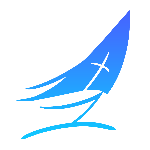 “Love”This is real love—not that we loved God, but that He loved us and sent His Son as a sacrifice to take away our sins. 1 John 4:10 (NLT)So the Word became human and made His home among us. He was full of unfailing love and faithfulness. And we have seen His glory, the glory of the Father’s one and only Son. John 1:14 (NLT)Love is…Eros: 	__________________ love.Philia: 	__________________ love.Storge	__________________ love.Agape:	__________________ love.The Circle of Love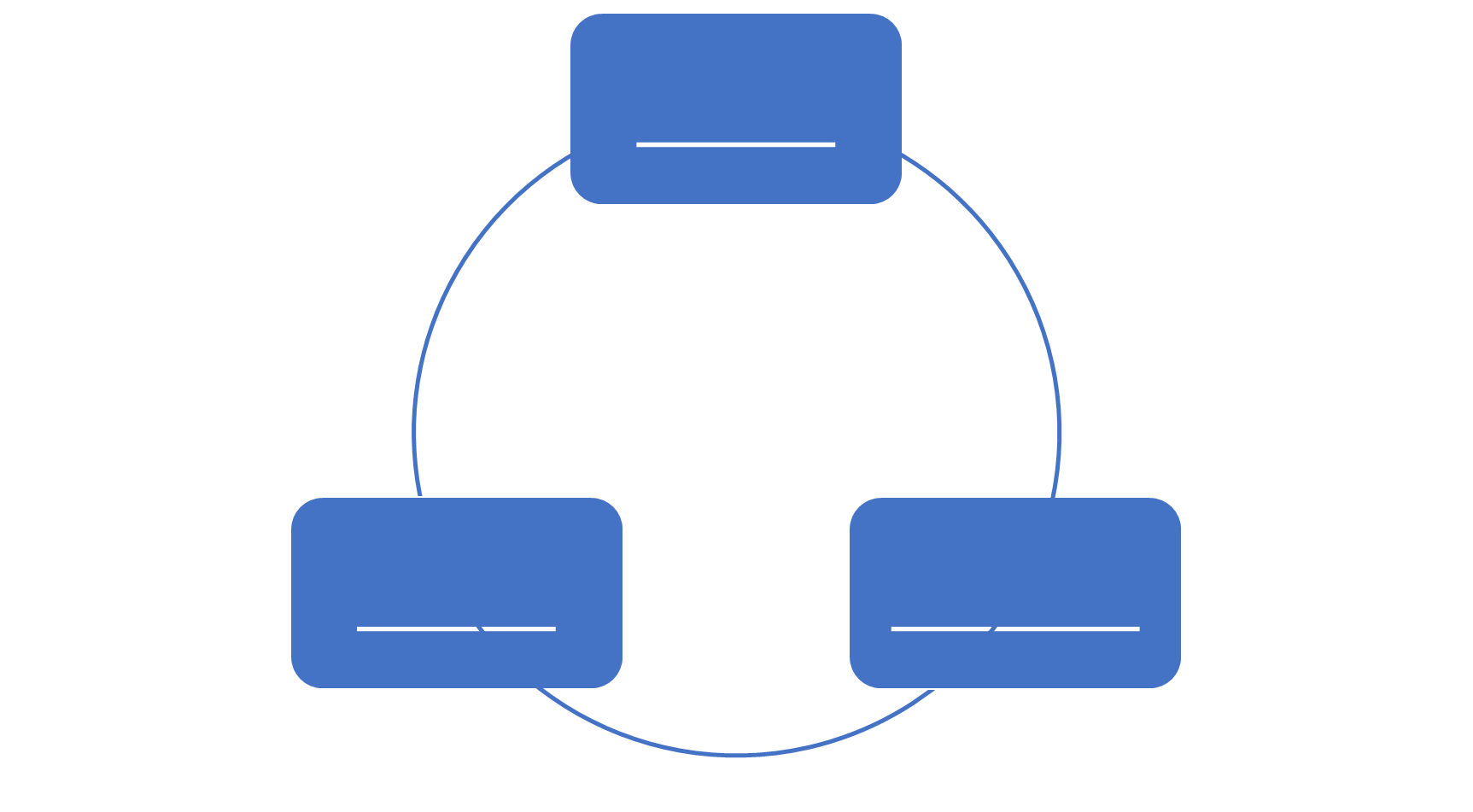 Ephesians 3:14-19 (NLT)When I think of all this, I fall to my knees and pray to the Father, the Creator of everything in heaven and on earth. I pray that from His glorious, unlimited resources He will empower you with inner strength through His Spirit. Then Christ will make His home in your hearts as you trust in Him. Your roots will grow down into God’s love and keep you strong. And may you have the power to understand, as all God’s people should, how wide, how long, how high, and how deep His love is. May you experience the love of Christ, though it is too great to understand fully. Then you will be made complete with all the fullness of life and power that comes from God.What can you do this Advent season to open yourself up to love?So be loved, and then love. Just as hurt people hurt people, loved people love people. So let God love you. This is how happiness happens.Max Lucado